                      Sammandrag 24 februari Bollhallen i Grästorp.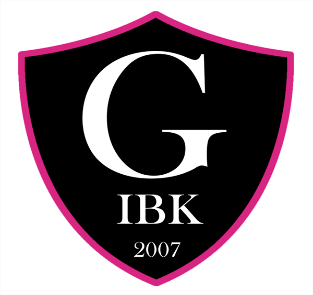 SpelschemaPlan 111:00 IBK Lockerud Mariestad 1 – IBK Vänersborg 111:25 IBK Lockerud Mariestad 2 – Grästorp IBK 211:50 IBK Vänersborg 1 – IBK Lockerud Mariestad 2Paus12:40 IBK Lockerud Mariestad 1 – IBK Vänersborg 213:05 IBK Vänersborg 1 – Grästorp IBK 113:30 Grästorp IBK 1 – IBK Lockerud Mariestad 2
Plan 211:00 Grästorp IBK 1 – IBK Vänersborg 211:25 IBK Lockerud Mariestad 1 – Grästorp IBK 111:50 IBK Vänersborg 2 – Grästorp IBK 2Paus12:40 IBK Vänersborg 1 – Grästorp IBK 213:05 IBK Vänersborg 2 – IBK Lockerud Mariestad 213:30 IBK Lockerud Mariestad 1 – Grästorp IBK 2
